■ Olivier ZIEGLER, exploitation Les Jardins Ratatouille,  s’engage, en accord avec l’AMAP de Lorgues à livrer aux adhérents un « panier de légumes de sa production».■ La distribution aura lieu chez Brigitte Grivet, domaine St Jean Baptiste, 1525, route des Arcs à Lorgues  chaque jeudi (du 4 mai au 26 octobre 2023) de 18H à 19h. Le contrat est fixé à  20 €uros ttc par panier. ■ Le Consomm’acteur, nom, prénom : ………………………………………...............................................adresse : ……………………………………………………………………………...............................................
tél :…………………………………………………   mail :………………………………………………………….
s’engage pour cette période à venir chercher ses paniers de légumes aux dates prévues et à régler à l’avance cette partie de la récolte selon le prix et les modalités convenues.Le règlement des 13 paniers à 20€ soit 260 € ttc se fera à l’ordre de Les Jardins Ratatouille            1x 260€                  2x 130€                    4x65€                           5x 52€      Une fois encore, MERCI pour votre soutien, le producteur,			Signature du consomm’acteur         Adhésion à l'Amap  obligatoire - Producteur et consomm’acteurs ont adhéré à la charte des AMAP qu’ils s’engagent à respecter.
Rgts : - Jocelyne Abauzit  0610247368 jabauzit@aol.com  ou Chantal Toussan 0684365380 ctoussan@gmail.com■ Olivier ZIEGLER  exploitation Les Jardins Ratatouille,  s’engage, en accord avec l’AMAP de Lorgues à livrer aux adhérents un « panier de légumes de sa production».■ La distribution aura lieu chez Brigitte Grivet, domaine St Jean Baptiste, 1525, route des Arcs à Lorgues  chaque jeudi (du 4 mai au 26 octobre 2023) de 18H à 19h. Le contrat est fixé à  20 €uros ttc par panier. ■ Le Consomm’acteur, nom, prénom : ………………………………………...............................................s’engage pour cette période à venir chercher ses paniers de légumes aux dates prévues et à régler à l’avance cette partie de la récolte selon le prix et les modalités convenues.Le règlement des 13 paniers à 20€ soit 260 € ttc se fera à l’ordre de Les Jardins Ratatouille            1x 260€                  2x 130€                    4x65€                           5x 52€  
    Une fois encore, MERCI pour votre soutien, le producteur,			Signature du consomm’acteur         Adhésion à l'Amap  obligatoire - Producteur et consomm’acteurs ont adhéré à la charte des AMAP qu’ils s’engagent à respecter.
Rgts : - Jocelyne Abauzit  0610247368 jabauzit@aol.com  ou Chantal Toussan 0684365380 ctoussan@gmail.comAMAP de Lorgues 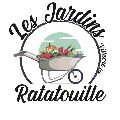 et Olivier Ziegler                Légumes issus de l’agriculture biologique 
                 Les Jardins RatatouilleVILLECROZEContrat d’engagement mutuel pour distribution d’un panier de légumesUne semaine sur 2
du 4 mai 2023 au 26 octobre 2023 Exemplaire producteurAMAP de Lorgues et Olivier Ziegler                Légumes issus de l’agriculture biologique 
                 Les Jardins RatatouilleVILLECROZEContrat d’engagement mutuel pour distribution d’un panier de légumesUne semaine sur 2
du 4 mai 2023 au 26 octobre 2023 Exemplaire consommateur